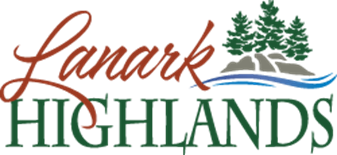 Township of Lanark Highlands – Municipal Household Hazardous Waste
Date:	_______________________________	Name: _______________________________________Address: ______________________________  Municipality:   □ Lanark Highlands   or   □ Tay ValleyTownship of Lanark Highlands – Municipal Household Hazardous Waste
Date:	_______________________________	Name: _______________________________________Address: ______________________________  Municipality:   □ Lanark Highlands   or   □ Tay ValleyProduct / ItemsQuantityVolume / WeightProduct / ItemsQuantityVolume / Weight